附件3：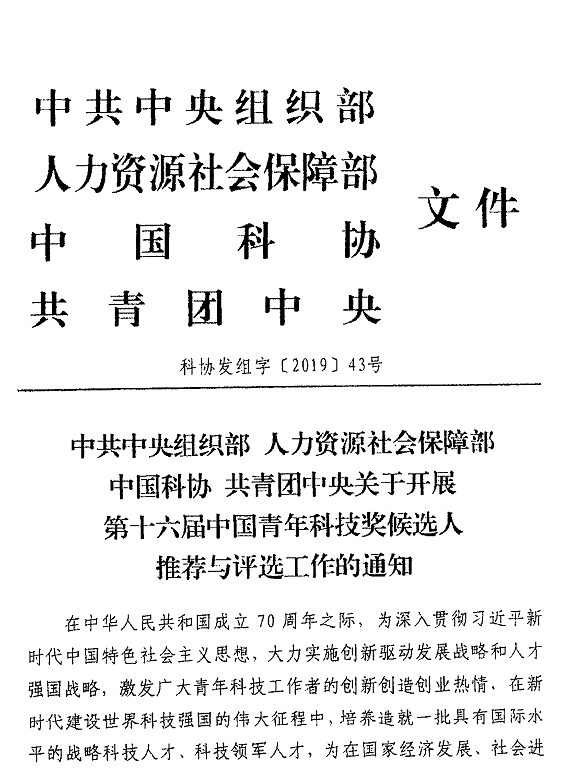 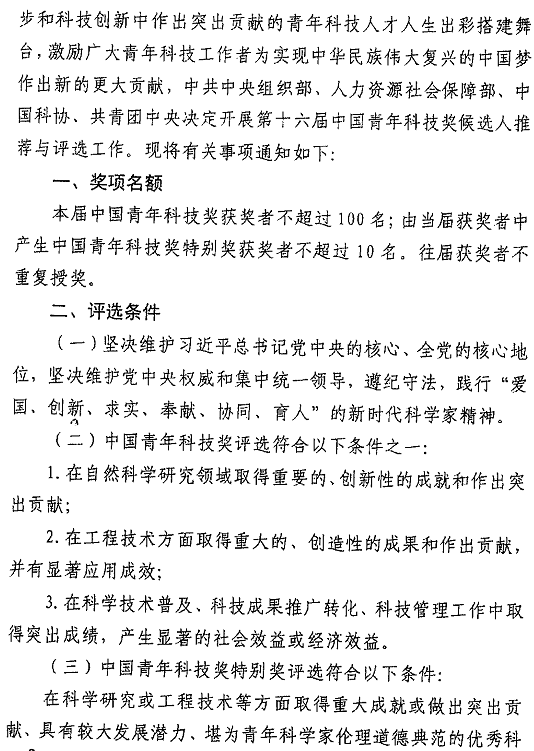 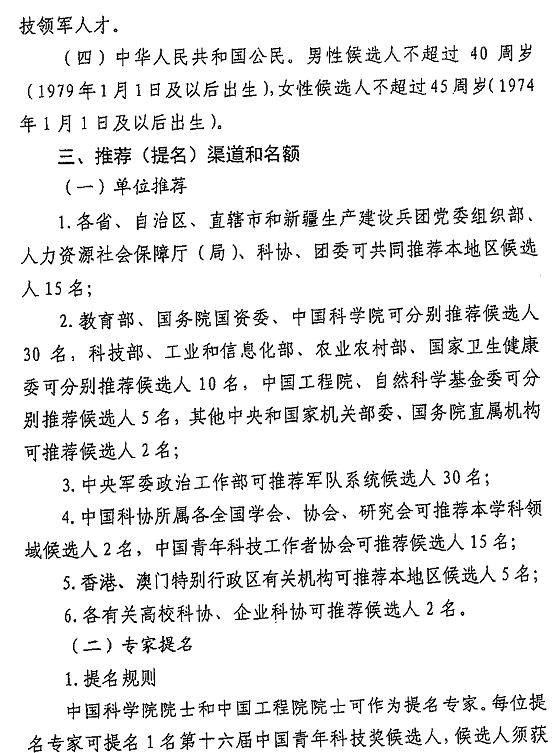 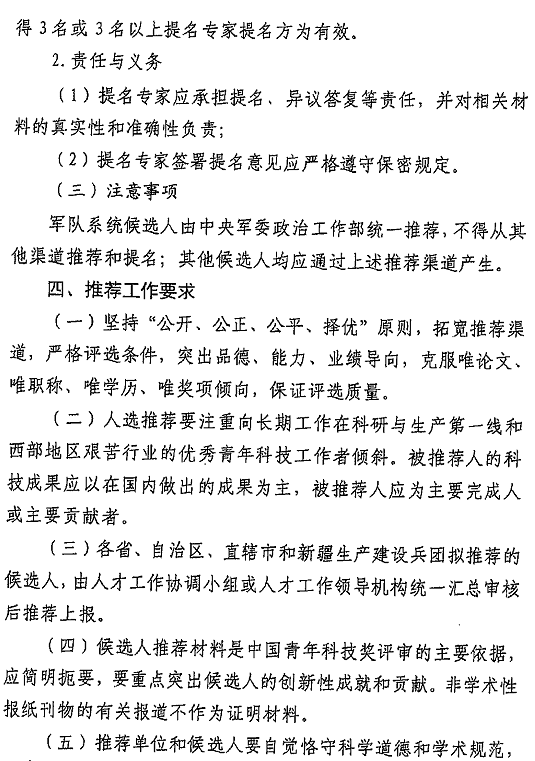 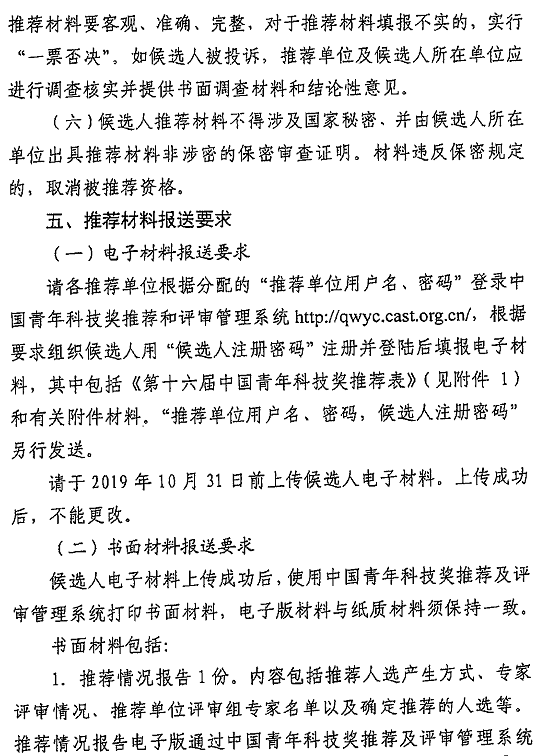 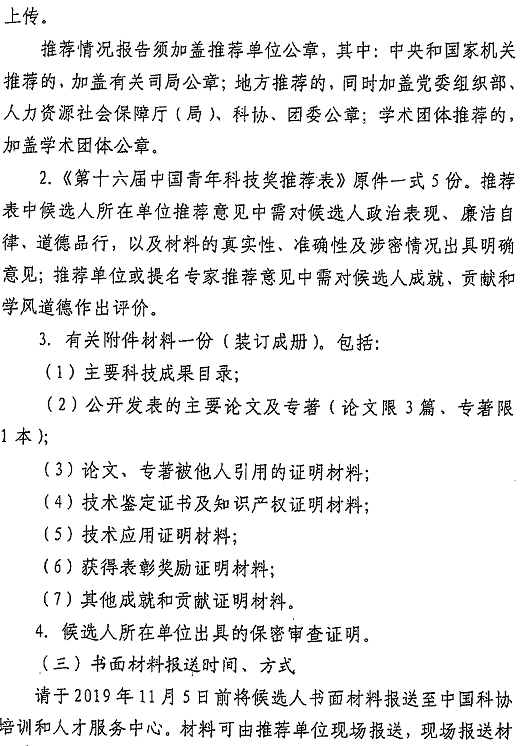 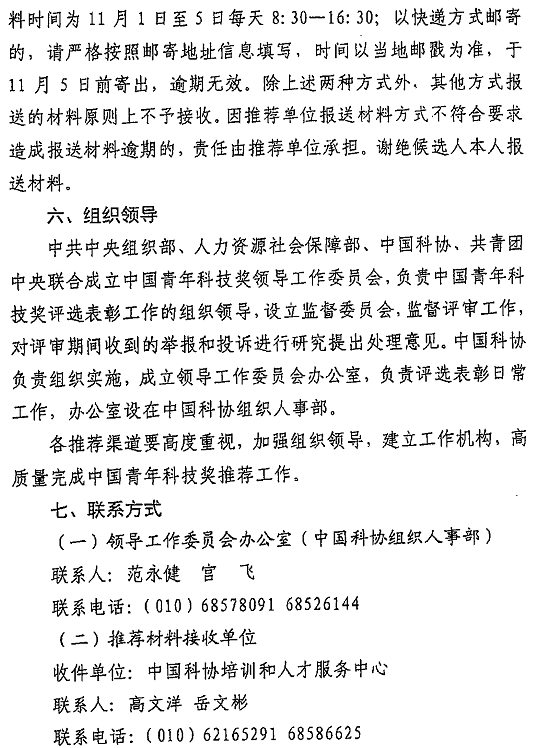 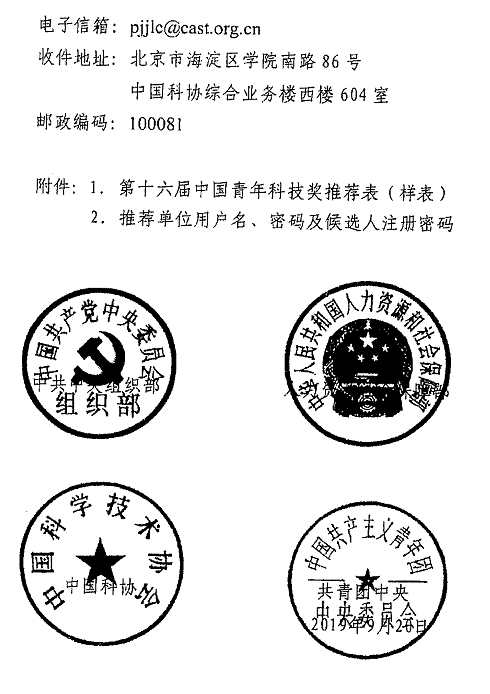 